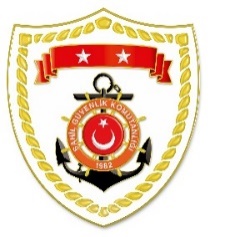 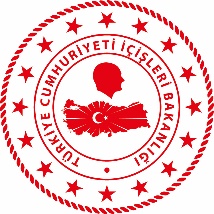 Ege BölgesiS.
NoTARİHMEVKİ VE ZAMANKURTARILAN SAYISIKURTARILAN/YEDEKLENEN TEKNE SAYISIAÇIKLAMA123 Kasım 2021İZMİR/Seferihisar03.5523-Seferihisar açıklarında Yunanistan unsurları tarafından Türk Karasularına geri itilen can salı içerisindeki 23 düzensiz göçmen kurtarılmıştır.223 Kasım 2021İZMİR/Menderes07.4014-Menderes açıklarında Yunanistan unsurları tarafından Türk Karasularına geri itilen lastik bot içerisindeki 14 düzensiz göçmen kurtarılmıştır. 323 Kasım 2021İZMİR/Menderes17.1011-Menderes açıklarında Yunanistan unsurları tarafından Türk Karasularına geri itilen lastik bot içerisindeki 11 düzensiz göçmen kurtarılmıştır.